APPENDIX D – TUITION REIMBURSEMENT PROGRAM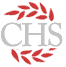 CUYAHOGA HEIGHTS SCHOOL DISTRICTADMINISTRATIVE/SUPERVISORY/EXEMPT CLASSIFIED EMPLOYEESThis form must be completed and approved before the course beginsEmployee Name (print) ___________________________________ Date form completed ____________	COURSEWORK TO BE TAKEN*COURSE TITLE _____________________________________HOURS__________QTR/SEMCOURSE TITLE _____________________________________HOURS__________QTR/SEMCOURSE TITLE _____________________________________HOURS__________QTR/SEMNAME OF COLLEGE/UNIVERSITY_________________________________________________DATE COURSEWORK WILL BE STARTED_____________________________________________DATE COURSWORK WILL BE COMPLETED__________________________________________*please attach a description of each course from the college/university course catalog/website that shows the start and end dates for the courseThe Board will reimburse all administrative/supervisory and exempt classified employees at the rate of $225 per semester credit hour up to a maximum of 12 hours per contract year during their employment tenure.  The start date of the class will determine which contract year the hours are counted, and payment reimbursement is contingent upon them still being employed by the district when both the course is completed and the grade is received. Reimbursement will be made within 30 days of presentation to the Treasurer of the official transcript, grade card, or internet printout of grade(s), and proof of payment.						_____________________________________________						Signature of Employee				Date_____________________________________________						Signature of Superintendent			DateThis form will serve as the Purchase Order Requisition to generate a purchase order which will encumber the funds in the budgeted account, accordingly.